С-21             Дата:  16.04.2020Предмет: Технологія паркетних робітТема уроку:  Конструкції підлоги із штучного паркету на дощатих перекриттях	В будівлях і спорудах старого будівництва, та інколи в малоповерховому будівництві міжповерхові перекриття можуть бути дерев’яні перекриття по дерев’яним або металевим балкам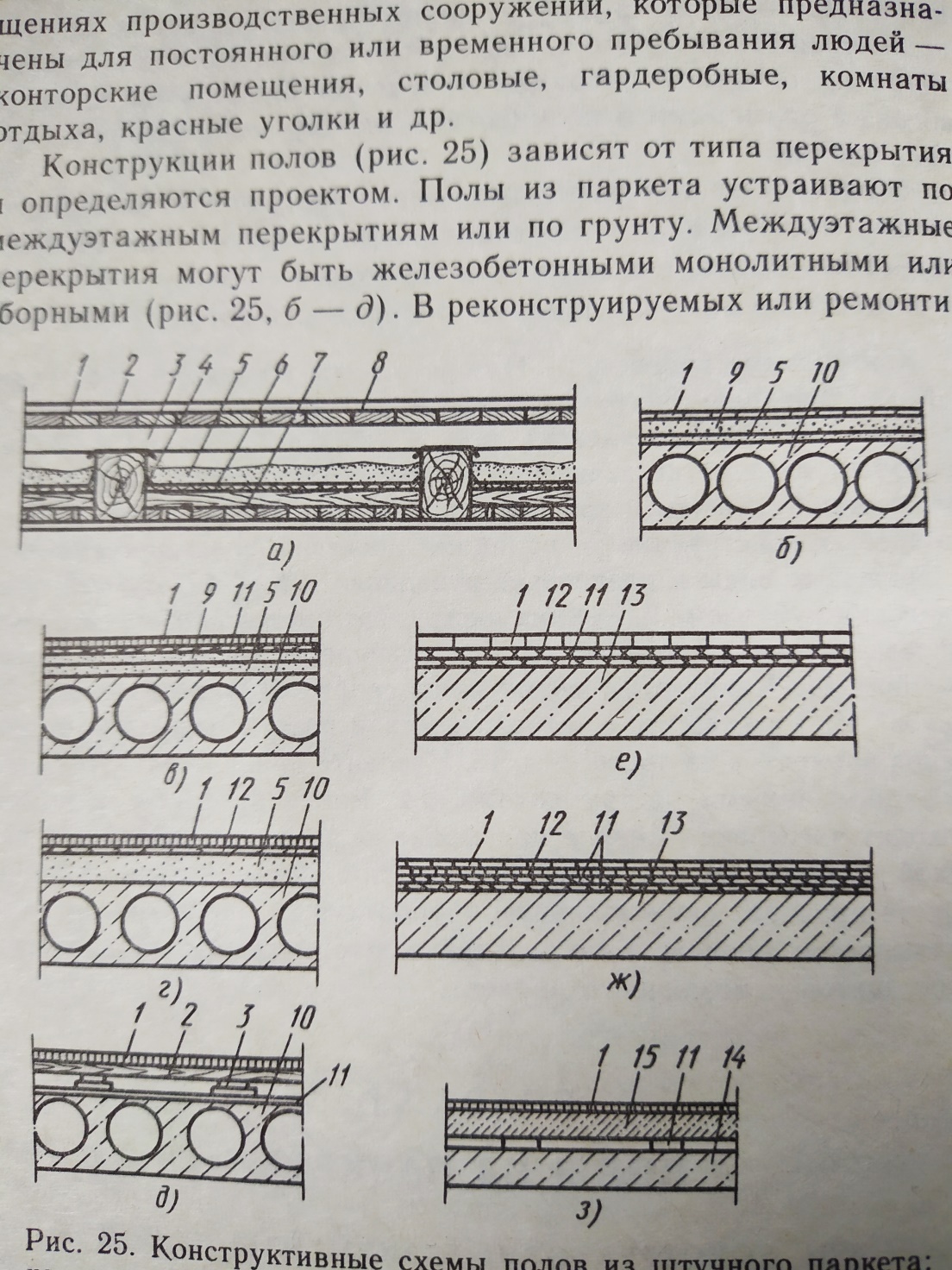 Основні конструктивні елементи:покриття із паркету;дощатий (чорновий) настил;дерев’яні лаги;дерев’яні балки, які опираються на стіни або колони;піщана засипка;глиняна змазка;збірний щитовий настил;прошарок з паперу або ДВП.Домашня робота. Самостійно зробити малюнок 25(а) на сторінці 88 підручник В.Н. Дам’є-Вульфсон «Улаштування підлог із паркету і лінолеуму» § 31 стр.88.Нанести визначення кожного елементу. Записати їх і пояснити призначення цих елементів:Чи обов’язково виконувати чорнову дощату основу?Яке призначення глиняної змазки?Для чого укладають прошарок із картону або ДВП?Чи широко зараз використовують дерев’яні перекриття в житловому будівництві?